         ………………………….. 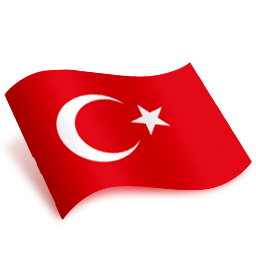 Ç…………………………………………………………A…………………………………………………………N……………………………………………………….A………………………………………………………..K………………………………………………………….K…………………………………………………………A…………………………………………………………L…………………………………………………………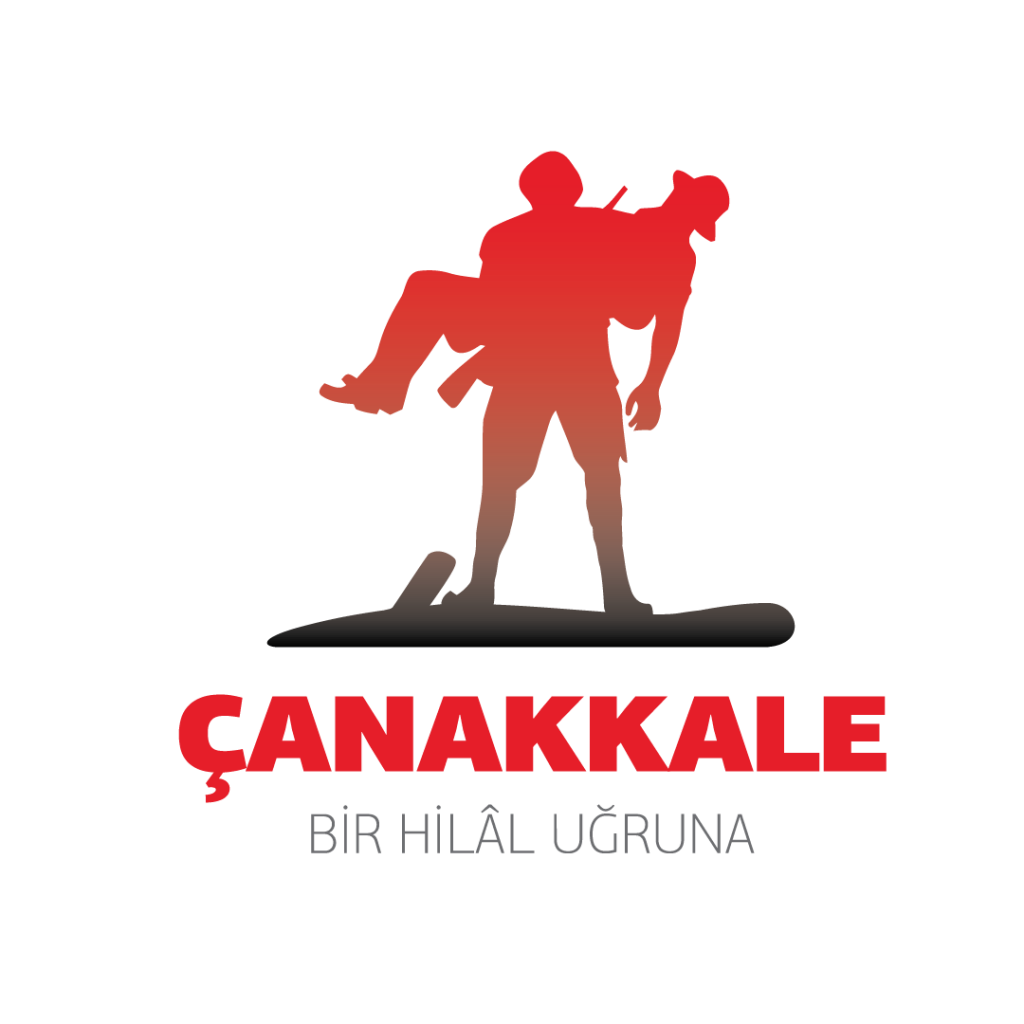 E…………………………………………………………